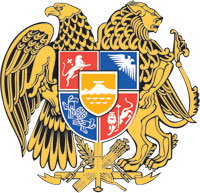 ՀԱՅԱՍՏԱՆԻ ՀԱՆՐԱՊԵՏՈՒԹՅԱՆ  ԿԱՌԱՎԱՐՈՒԹՅՈՒՆՈ  Ր  Ո  Շ  Ո Ւ  Մ29 դեկտեմբերի 2022 թվականի  N              - ՆՀԱՅԱՍՏԱՆԻ ՀԱՆՐԱՊԵՏՈՒԹՅԱՆ ԿԱՌԱՎԱՐՈՒԹՅԱՆ 2015 ԹՎԱԿԱՆԻ ՍԵՊՏԵՄԲԵՐԻ 10-Ի N 1035-Ն ՈՐՈՇՄԱՆ ՄԵՋ ՓՈՓՈԽՈՒԹՅՈՒՆ ԵՎ ԼՐԱՑՈՒՄՆԵՐ ԿԱՏԱՐԵԼՈՒ ՄԱՍԻՆ---------------------------------------------------------------------------------------------------------------Ղեկավարվելով «Նորմատիվ իրավական ակտերի մասին» օրենքի 33-րդ և 34-րդ հոդվածների դրույթներով՝ Հայաստանի Հանրապետության կառավարությունը   
ո ր ո շ ու մ     է.1․ Հայաստանի Հանրապետության կառավարության 2015 թվականի սեպտեմբերի 10-ի «Վերականգնողական օգնության տրամադրման կարգը և պայմանները սահմանելու և Հայաստանի Հանրապետության կառավարության 2006 թվականի սեպտեմբերի 22-ի N 1369-Ն և 2007 թվականի ապրիլի 12-ի N 453-Ն որոշումներն ուժը կորցրած ճանաչելու մասին» N 1035-Ն որոշման (այսուհետ՝ որոշում) մեջ կատարել հետևյալ փոփոխությունը և լրացումները՝վերնագրում «ՍԱՀՄԱՆԵԼՈՒ ԵՎ» բառերը փոխարինել   «ՍԱՀՄԱՆԵԼՈՒ, ԱՋԱԿՑՈՂ ՄԻՋՈՑՆԵՐԻ ՊԵՏԱԿԱՆ ՀԱՎԱՍՏԱԳՐԵՐԻ, ԻՆՉՊԵՍ ՆԱԵՎ ԱՌԱՆՑ ՊԵՏԱԿԱՆ ՀԱՎԱՍՏԱԳՐԻ ՏՐԱՄԱԴՐՎՈՂ ԱՋԱԿՑՈՂ ՄԻՋՈՑՆԵՐԻ ՀԱՄԱՐ ՆԱԽԱՏԵՍՎԱԾ ՓՈԽՀԱՏՈՒՑՄԱՆ ԳՈՒՄԱՐԻ ՉԱՓԸ ՀԱՍՏԱՏԵԼՈՒ ԵՎ» բառերով․որոշման նախաբանը «մասի» բառից հետո լրացնել «և «Հաշմանդամություն ունեցող անձանց իրավունքների մասին» օրենքի 9-րդ հոդվածի 1-ին մասի 2-րդ կետի «է» ենթակետի» բառերով․որոշումը լրացնել հետևյալ բովանդակությամբ նոր՝ 1.1-ին կետով.«1.1. Հաստատել աջակցող միջոցների՝1) պետական հավաստագրերով տրամադրվող աջակցող միջոցների համար նախատեսված փոխհատուցման գումարի չափը՝ համաձայն N 7 հավելվածի․2) առանց պետական հավաստագրի տրամադրվող աջակցող միջոցների համար նախատեսված փոխհատուցման գումարի չափը՝ համաձայն N 8 հավելվածի։».4) որոշումը լրացնել նոր՝ NN 7 և 8 հավելվածներով՝ համաձայն NN 1 և 2 հավելվածների:2․ Սույն որոշումն ուժի մեջ է մտնում պաշտոնական հրապարակմանը հաջորդող օրվանից։ՀԱՅԱՍՏԱՆԻ  ՀԱՆՐԱՊԵՏՈՒԹՅԱՆ           ՎԱՐՉԱՊԵՏ					          Ն. ՓԱՇԻՆՅԱՆ        ԵրևանՀավելված N 1       					         ՀՀ կառավարության 2022 թվականի         			        դեկտեմբերի 29-ի N         - Ն որոշման «Հավելված N 7       					         ՀՀ կառավարության 2015 թվականի         սեպտեմբերի 10-ի N 1035 - Ն որոշմանՊԵՏԱԿԱՆ ՀԱՎԱՍՏԱԳՐԵՐՈՎ ՏՐԱՄԱԴՐՎՈՂ ԱՋԱԿՑՈՂ ՄԻՋՈՑՆԵՐԻ ՀԱՄԱՐ ՆԱԽԱՏԵՍՎԱԾ ՓՈԽՀԱՏՈՒՑՄԱՆ ԳՈՒՄԱՐԻ ՉԱՓԸՀԱՅԱՍՏԱՆԻ  ՀԱՆՐԱՊԵՏՈՒԹՅԱՆ  ՎԱՐՉԱՊԵՏԻ ԱՇԽԱՏԱԿԱԶՄԻ	    ՂԵԿԱՎԱՐ	                                           	           Ա. ՀԱՐՈՒԹՅՈՒՆՅԱՆՀավելված N 2       					         ՀՀ կառավարության 2022 թվականի         			        դեկտեմբերի 29-ի N         - Ն որոշման «Հավելված N 8       					         ՀՀ կառավարության 2015 թվականի        						         սեպտեմբերի 10-ի N 1035 - Ն որոշմանԱՌԱՆՑ ՊԵՏԱԿԱՆ ՀԱՎԱՍՏԱԳՐԻ ՏՐԱՄԱԴՐՎՈՂ ԱՋԱԿՑՈՂ ՄԻՋՈՑՆԵՐԻ ՀԱՄԱՐ ՆԱԽԱՏԵՍՎԱԾ ՓՈԽՀԱՏՈՒՑՄԱՆ ԳՈՒՄԱՐԻ ՉԱՓԸՀԱՅԱՍՏԱՆԻ  ՀԱՆՐԱՊԵՏՈՒԹՅԱՆ  ՎԱՐՉԱՊԵՏԻ ԱՇԽԱՏԱԿԱԶՄԻ	    ՂԵԿԱՎԱՐ	                                           	           Ա. ՀԱՐՈՒԹՅՈՒՆՅԱՆNNը/կԱջակցող միջոցի անվանումըՉափի միավորըՄեկ պետական հավաստագրի գնային արժեքը(դրամ)NNը/կԱջակցող միջոցի անվանումըՉափի միավորըՄեկ պետական հավաստագրի գնային արժեքը(դրամ)ՊրոթեզներՊրոթեզներՊրոթեզներՊրոթեզներ1.Վերին վերջույթի պրոթեզներՎերին վերջույթի պրոթեզներՎերին վերջույթի պրոթեզներ1.1.Դաստակի կոսմետիկ պրոթեզհատ2420001.2.Նախաբազկի ձգողական պրոթեզհատ5300001.3.Բազկի ձգողական պրոթեզհատ9600001.4.Նախաբազկի կոսմետիկ պրոթեզհատ4580001.5.Բազկի կոսմետիկ պրոթեզհատ7780001.6.Բազկի միոպրոթեզհատ25450001.7.Նախաբազկի միոպրոթեզհատ19750001.8.Ուսի էկզարտիկ պրոթեզհատ5580001․9.Վերին վերջույթի ֆունկցիոնալ պրոթեզհատ400000002.Ստորին վերջույթի պրոթեզներՍտորին վերջույթի պրոթեզներՍտորին վերջույթի պրոթեզներ2.1.Թաթի պրոթեզ՝ ըստ Լիս Ֆրանկիհատ1700002.2.Թաթի պրոթեզ՝ ըստ Շոպարիհատ2450002.3.Սրունքի էնդոսկելիտար մոդուլյար պրոթեզհատ5580002.4.Սրունքի էկզոսկելիտար ոչ մոդուլյար պրոթեզհատ3850002.5.Սրունքի էնդոսկելիտար մոդուլյար պրոթեզ սիլիկոնե  լայներովհատ11650002.6.Սրունքի էկզոսկելիտար պրոթեզ կաշվիցհատ3000002.7.Սրունքի էնդոսկելիտար պրոթեզ կաշվից ընդունիչովհատ4090002.8.Սրունքի էկզոսկելիտար պրոթեզ մանժետովհատ5350002.9.Սրունքի պրոթեզ ըստ Պիրոգովի և Սայմիհատ2900002.10.Ծնկահոդի էկզարտիկ պրոթեզհատ11600002.11.Ազդրի էնդոսկելիտար պրոթեզ կաշվից ընդունիչովհատ5650002.12.Ազդրի էնդոսկելիտար պրոթեզ կաշվից, շինայովհատ5980002.13.Ազդրի էկզոսկելիտար պրոթեզ կաշվիցհատ5650002.14.Ազդրի էնդոսկելիտար մոդուլյար պրոթեզհատ10100002.15.Ազդրի էնդոսկելիտար մոդուլյար պրոթեզ լրացուցիչ (ISNI) ներդիրովհատ10450002.16.Ազդրի էնդոսկելիտար մոդուլյար պրոթեզ սիլիկոնե լայներովհատ17950002.17.Կոնք-ազդրի էկզարտիկ պրոթեզհատ12750002.18.Սրունքի էկզոսկելիտար պրոթեզ նստատեղի հենարանով` կաշվիցհատ3990002.19.Ազդրի բուժամարզական պրոթեզ լամինացիայովհատ6390002.20.Սրունքի բուժամարզական պրոթեզ լամինացիայովհատ3100002.21.Սրունքի օրթոպրոթեզ կաշվիցհատ1770002.22.Սրունքի օրթոպրոթեզ պլաստիկիցհատ2360002.23.Սրունքի օրթոպրոթեզ լամինացիայովհատ2500002.24.Ազդրի օրթոպրոթեզ կաշվիցհատ3250002.25.Ազդրի օրթոպրոթեզ պլաստիկիցհատ3000002.26.Ազդրի օրթոպրոթեզ լամինացիայովհատ4300002․27.Ազդրի ֆունկցիոնալ պրոթեզհատ68760002․28.Սրունքի ֆունկցիոնալ պրոթեզհատ29170002․29.Ազդրի սիլիկոնե լայներհատ4350002․30.Սրունքի սիլիկոնե լայներհատ3450002․31.Պրոթեզի ծնկակալ հատ60002․32.Պրոթեզի աղեկապ հատ130003.Ակնագնդի (աչքի) պրոթեզներհատ700004.Կրծքագեղձի էկզոպրոթեզներհատ27000ԱՋԱԿՑՈՂ ԱՅԼ ՄԻՋՈՑՆԵՐԱՋԱԿՑՈՂ ԱՅԼ ՄԻՋՈՑՆԵՐԱՋԱԿՑՈՂ ԱՅԼ ՄԻՋՈՑՆԵՐ5.ՕրթեզներՕրթեզներՕրթեզներ5.1.Ճաճանչ-դաստակային օրթեզ առանց հոդի, պլաստիկիցհատ300005.2.Արմնկային օրթեզ առանց հոդի, պլաստիկիցհատ380005.3.Արմնկային օրթեզ հոդով, պլաստիկիցհատ800005.4.Սրունք-թաթային օրթեզ առանց հոդի, պլաստիկից(AFO)հատ400005.5.Սրունք-թաթային օրթեզ առանց հոդի,  լամինացիայով (AF)հատ1160005.6.Ծնկան հոդի օրթեզ առանց հոդի պլաստիկից (KO)հատ500005.7.Ամբողջ ոտքի օրթեզ առանց հոդի պլաստիկիցհատ700005.8.Սրունք-թաթային օրթեզ հոդով պլաստիկից (AFO)հատ1100005.9.Սրունք-թաթային օրթեզ հոդով, լամինացիայով (AFO)հատ1000005.10.Ծնկան հոդի օրթեզ հոդով, պլաստիկից (KO)հատ1600005.11.Ծնկան հոդի օրթեզ հոդով, լամինացիայով (KO)հատ1870005.12. Ամբողջ ոտքի օրթեզ հոդով, կաշվիցհատ2890005.13.Ամբողջ ոտքի օրթեզ հոդով, պլաստիկիցհատ2300005.14.Ամբողջ ոտքի օրթեզ հոդով, լամինացիայովհատ3240005.15.Պարանոցի օրթեզ` սեղմիրան (CO)հատ400005.16.Պարանոցա-կրծքային օրթեզ` սեղմիրան (CTO)հատ1000005.17.Պարանոցա-կրծքա-գոտկային օրթեզ` սեղմիրան (CTLO)հատ1500005.18.Գլխի օրթեզ (helmet)հատ400005.19.Ծուռ թաթի օրթեզ ծալված հատ300005.20.Այովա բրեսհատ550005.21.Օրթեզ պատելայից ծանրություն կրող PTBհատ800005.22.Գիշերային կորսետ երկփեղկանի գերշտկումովհատ1000005.23.Կրծքա-գոտկա-սրբանային օրթեզ` սեղմիրան (TLSO)հատ1400005.24.Գոտկա-սրբանային օրթեզ` սեղմիրան (LSO)հատ1300005.25.Կոնք-ազդրային օրթեզ առանց հոդի, պլաստիկիցհատ500005.26.Կրկնակի կաղապարով օրթեզ` սեղմիրան (TLSO)հատ1700005.27.Ոտնաթաթի կամարները, կրունկի դիրքը և վալգուսային դեֆորմացիայի շտկող օրթեզ (UCBL)հատ140005.28.Օրթեզի կոշիկներզույգ185006.Սեղմիրաններ (կորսետ), ռեկլինատորներՍեղմիրաններ (կորսետ), ռեկլինատորներՍեղմիրաններ (կորսետ), ռեկլինատորներ6.1.Սեղմիրան փափուկհատ160006.2.Սեղմիրան կիսակոշտհատ180006.3.Ռեկլինատորհատ80007.ԱղեկապերԱղեկապերԱղեկապեր7.1.Աճուկային աղեկապհատ80007.2.Որովայնի աղեկապհատ130008.Օրթոպեդիկ կոշիկներՕրթոպեդիկ կոշիկներՕրթոպեդիկ կոշիկներ8.1.Օրթոպեդիկ կոշիկներզույգ185008.2.Անհատական պատրաստվող օրթոպեդիկ կոշիկներզույգ300009.ՀենակներՀենակներՀենակներ9.1.Թևատակի հենակհատ65009.2.Արմնկային հենակհատ450010.ՁեռնափայտերՁեռնափայտերՁեռնափայտեր10.1. Ձեռնափայտ սովորականհատ300010.2.«Սպիտակ ձեռնափայտ» տեսողության խնդիրներ ունեցող անձանց համարհատ700011.ՔայլակներՔայլակներՔայլակներ11.1.Քայլակ սովորականհատ1700011.2.Քայլակ /մանկական ուղեղային կաթվածով անձանց համար/հատ8600012.Ծնկակալերհատ600013.Փոքր տրամաչափի սայլակներհատ4600014.Լսողական սարքերի անհատական ներդիրներհատ1000015.Ձայնաստեղծ սարք կամ պրոթեզհատ40000016.Անվասայլակներ16.1.Անվասայլակ սովորական հատ9500016.2.Անվասայլակ /մանկական ուղեղային կաթված, գերգիրություն և արտահայտված սկոլիոզ ունեցող անձանց համար/հատ12000017.Լսողական սարքերԼսողական սարքերԼսողական սարքեր17.1.12-64 (ներառյալ) տարեկան անձանց հատ8000017.2.65 տարեկան և ավելի բարձր տարիքի անձանցհատ3600018.Կոխլեար իմպլանտի խոսակցական պրոցեսորի մասեր/պարագաներ18.1.Լարհատ5000018.2.Միկրոֆոնի ֆիլտրհատ1550018.3.Կոճհատ3800018.4.Վերալիցքավորող մարտկոցհատ12000018.5.Մագնիսհատ1700018.6.Ծրագրավորումհատ2500019.Լոգարանի աթոռհատ2000020.Հակապառկելախոցային ներքնակհատ3500021.Աթոռ սանիտարական հարմարանքովհատ2200022.Անվասայլակի կցորդիչհատ38000023.Քայլաբերհատ65300024.Կանգնակ-սայլակհատ135600025.Կանգնակհատ285000»։ NNը/կԱջակցող միջոցի անվանումըՉափի միավորըՄիավորի արժեքը(դրամ) NNը/կԱջակցող միջոցի անվանումըՉափի միավորըՄիավորի արժեքը(դրամ)1.Պրոթեզի կոշիկներ  զույգ135002.Գուլպաներ2.1.Բրդյա-բամբակյա գուլպաներհատ27002.2.Սիլիկոնե գուլպաներհատ26000»։